БИЛТЕН БР. 5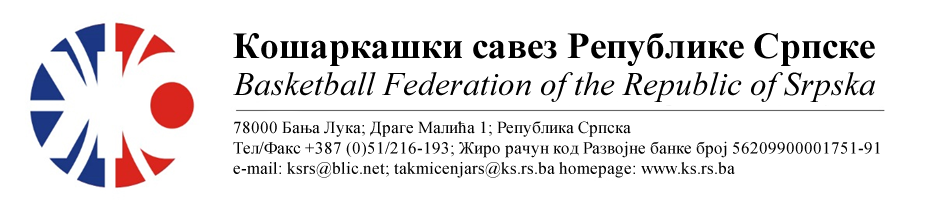 АДМИРАЛ БЕТ 1.ЖЛРС Такмичарска сезона 2022/20235.колоТАБЕЛА :* УТ – Број одиграних утакмица, ПОБ – Број остварених побједа, ПОР – Број пораза, КПО – Бројпостигнутих поена, КПР – Број примљених поена, КР – Кош разлика, БОД – Број Бодова.ОДЛУКЕ :Све одигране утакмице региструју се постигнутим резултатом.Кажњава се делегат утакмице 20 Дојчиновић Дамир са једном утакмицом у темпу делегирања због неуредног писања извјештаја(Тачка 11.2.6.2 Пропозиција)ОСТАЛА САОПШТЕЊА :Изречене новчане казне уплатити одмах, а најкасније у року од 5 (пет) дана од правоснажности одлука (Тачка 11.5. Пропозиција такмичења).Упозоравају се клубови да су дужни испунити обавезе по допису 06-47-12/22 по питању истицања рекламног лога генералног спонзора АдмиралБет.									  Комесар за такмичење									  Миодраг Ивановић, с.р.Бројутакмице:
17.КК КОСТАЈНИЦА Слободна екипа Бројутакмице:
17.Резултат по четвртинама:Делегат: Делегат: Делегат: Делегат: Судије:Судије:Судије:Судије:ПРИМЈЕДБЕ:ПРИМЈЕДБЕ:ПРИМЈЕДБЕ:ПРИМЈЕДБЕ:Бројутакмице:
18.ОКК ИГМАН-ИСТ.ИЛИЏАЖКК СЛОБОДА9752Бројутакмице:
18.Резултат по четвртинама:(26:16, 24:13, 27:10, 20:13)(26:16, 24:13, 27:10, 20:13)(26:16, 24:13, 27:10, 20:13)Делегат: Којић Р.Делегат: Којић Р.Делегат: Којић Р.Делегат: Којић Р.Судије: Папаз Д., Рајак С., Домазет Н.Судије: Папаз Д., Рајак С., Домазет Н.Судије: Папаз Д., Рајак С., Домазет Н.Судије: Папаз Д., Рајак С., Домазет Н.ПРИМЈЕДБЕ:Без примједбиПРИМЈЕДБЕ:Без примједбиПРИМЈЕДБЕ:Без примједбиПРИМЈЕДБЕ:Без примједбиБројутакмице:
19.Слободна екипаКК БУДУЋНОСТ БНБројутакмице:
19.Резултат по четвртинама:Делегат: Делегат: Делегат: Делегат: Судије: Судије: Судије: Судије: ПРИМЈЕДБЕ:ПРИМЈЕДБЕ:ПРИМЈЕДБЕ:ПРИМЈЕДБЕ:Бројутакмице:
20.КК ЛИДЕРKK WBS BASKETBALL4665Бројутакмице:
20.Резултат по четвртинама:(12:20, 11:12, 12:16, 11:17)(12:20, 11:12, 12:16, 11:17)(12:20, 11:12, 12:16, 11:17)Делегат: Дојчиновић Д.Делегат: Дојчиновић Д.Делегат: Дојчиновић Д.Делегат: Дојчиновић Д.Судије: Дојчиновић М., Ињац С., Симић В.Судије: Дојчиновић М., Ињац С., Симић В.Судије: Дојчиновић М., Ињац С., Симић В.Судије: Дојчиновић М., Ињац С., Симић В.ПРИМЈЕДБЕ ДЕЛЕГАТА:Без примједбиПРИМЈЕДБЕ КОМЕСАРА:Резултат утакмице у записнику и статистици се не подудара (у резултату последње четвртине)ПРИМЈЕДБЕ ДЕЛЕГАТА:Без примједбиПРИМЈЕДБЕ КОМЕСАРА:Резултат утакмице у записнику и статистици се не подудара (у резултату последње четвртине)ПРИМЈЕДБЕ ДЕЛЕГАТА:Без примједбиПРИМЈЕДБЕ КОМЕСАРА:Резултат утакмице у записнику и статистици се не подудара (у резултату последње четвртине)ПРИМЈЕДБЕ ДЕЛЕГАТА:Без примједбиПРИМЈЕДБЕ КОМЕСАРА:Резултат утакмице у записнику и статистици се не подудара (у резултату последње четвртине)ЕКИПАУТПОБПОРКПОКПРКРБОД1ОКК ИГМАН-ИСТ.ИЛИЏА431332229+10372KK WBS BASKETBALL431239227+1273КК БУДУЋНОСТ БН330209145+6464КК КОСТАЈНИЦА413184216-3255ЖКК СЛОБОДА413210290-8056КК ЛИДЕР303133200-673